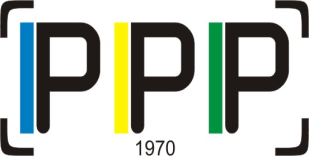 PROGRAM PRACY PORADNI PSYCHOLOGICZNO-PEDAGOGICZNEJW ŁASKU NA ROK SZKOLNY 2023/2024Opracowany w oparciu o:USTAWA z dnia 26 stycznia 1982 r. - Karta Nauczyciela - tekst jednolity. Dz. U. z 2016 r. poz. 1379 ze zmianami.USTAWA z dnia 7 września 1991 r. - O systemie Oświaty - tekst jednolity. Dz. U. z 2004 r. Nr 256, poz. 2572 ze zmianami. USTAWA Prawo Oświatowe z dnia 14 grudnia 2016 r., Dz. U. z 2017 r. poz. 59.Rozporządzenie Ministra Edukacji Narodowej z dnia 25 sierpnia 2017 r. zmieniające rozporządzenie w sprawie szczegółowych zasad działania publicznych poradni psychologiczno-pedagogicznych, w tym publicznych poradni specjalistycznych, Dz. U. 2017 poz. 1647Rozporządzenie Ministra Edukacji Narodowej z dnia 28 sierpnia 2017 r. zmieniające rozporządzenie w sprawie zasad udzielania i organizacji pomocy psychologiczno-pedagogicznej w publicznych przedszkolach, szkołach i placówkach, Dz. U. 2017 poz. 1643Rozporządzenie Ministra Edukacji Narodowej z dnia 7 września 2017 r. w sprawie orzeczeń i opinii wydawanych przez zespoły orzekające działające 
w publicznych poradniach psychologiczno- pedagogicznych, Dz. U. 2017 poz. 1743Roz. MEN z dnia 23.04.2013 r. w sprawie warunków i sposobu organizowania zajęć rewalidacyjno-wychowawczych dla dzieci i młodzieży
 z upośledzeniem umysłowym w stopniu głębokim Dz. U. poz.529.Rozporządzenie Ministra Edukacji Narodowej z dnia 28 sierpnia 2017 r. zmieniające rozporządzenie w sprawie indywidualnego obowiązkowego rocznego przygotowania przedszkolnego dzieci i indywidualnego nauczania dzieci i młodzieży, Dz.U. 2017 poz. 1656Rozporządzenie Ministra Edukacji Narodowej z dnia 28 sierpnia 2017 r. zmieniające rozporządzenie w sprawie warunków organizowania kształcenia, wychowania i opieki dla dzieci i młodzieży niepełnosprawnych, niedostosowanych społecznie i zagrożonych niedostosowaniem społecznym, Dz. U. 2017 poz. 1652Roz. MEN z dnia 17 listopada 2010r. w sprawie ramowego statutu publicznej poradni psychologiczno-pedagogicznej, w tym publicznej poradni specjalistycznej, Dz. U. z 2010 r. Nr 228 poz. 1492Priorytety Ministra Edukacji Narodowej i Łódzkiego Kuratora Oświaty na rok 2023/2024Plan opracowany przez zespół w składzie:Małgorzata SobalaMagdalena RybińskaPlan przyjęty do realizacji Uchwałą nr 1/2023/2024Rady Pedagogicznej Poradni Psychologiczno-Pedagogicznej w Łasku w dniu 13.09.2023r. Diagnozowanie dzieci i młodzieży w celu określenia potrzeb rozwojowych i edukacyjnych, indywidualnych możliwości psychofizycznych  dzieci i młodzieży, wyjaśnienia mechanizmów ich funkcjonowania w odniesieniu 
do zgłaszanego problemu oraz wskazania sposobów rozwiązania.II. Udzielanie dzieciom i młodzieży oraz rodzicom bezpośredniej pomocy psychologiczno-pedagogicznejProwadzenie terapii dzieci i młodzieży oraz ich rodzinUdzielanie wsparcia dzieciom i młodzieży wymagającym pomocy psychologiczno-pedagogicznej lub pomocy 
w wyborze kierunku kształcenia i zawodu oraz planowaniu kształcenia i kariery szkolnej.Udzielanie pomocy rodzicom w rozpoznawaniu i rozwijaniu indywidualnych potrzeb rozwojowych i edukacyjnych oraz indywidualnych potrzeb psycho- fizycznych dzieci i młodzieży oraz w rozwiazywaniu problemów edukacyjnych i wychowawczychIII. Realizowanie zadań profilaktycznych oraz zadań  wspierających wychowawczą i edukacyjną funkcję placówek oświatowychUdzielanie nauczycielom pomocy w zakresie:Rozpoznawania indywidualnych potrzeb rozwojowych i edukacyjnych oraz możliwości psycho- fizycznych dzieci 
i młodzieżyPlanowaniu i realizacji zadań z zakresu doradztwa zawodowegoRozwijaniu zainteresowań i uzdolnień uczniówWspółpraca z przedszkolami, szkołami i placówkami w zakresie pomocy psychologiczno-pedagogicznejIV. Wspomaganie przedszkoli, szkół i placówek w zakresie realizacji zadań dydaktycznych, wychowawczych i opiekuńczychForma realizacjiOsoby odpowiedzialneTermin realizacjiDiagnoza dzieci w kierunku kwalifikacji do wczesnego wspomagania rozwoju.Opiniowanie w sprawie Wczesnego Wspomagania Rozwoju.Członkowie Zespołu Orzekającego wszyscy pracownicy pedagogicznicały rok, zgodnie
 z potrzebamiDiagnoza dzieci poniżej 7 roku życia – ocena rozwoju. Opiniowanie w sprawie objęcia dziecka pomocą psychologiczno-pedagogiczną w przedszkolu.wszyscy pracownicy pedagogicznicały rok, zgodnie
 z potrzebamiDiagnoza gotowości szkolnej. Opiniowanie w sprawie odroczenia i przyśpieszenia spełniania obowiązku edukacyjnego przez dziecko.wszyscy pracownicy pedagogiczni zgodnie
 z potrzebamiDiagnoza psychologiczno-pedagogiczna uczniów ze specyficznymi trudnościami w nauce czytania,  pisania i liczenia:- „ryzyko dysleksji”- dysleksja rozwojowa.Opiniowanie w sprawie dostosowania wymagań edukacyjnych dla uczniów ze specyficznymi trudnościami w nauce oraz w sprawie objęcia dziecka pomocą psychologiczno-pedagogiczną w szkole lub placówce.wszyscy pracownicy pedagogicznicały rok, zgodnie
 z potrzebamiDiagnoza psychologiczno-pedagogiczna uczniów z trudnościami w nauce.Opiniowanie w sprawie dostosowania wymagań edukacyjnych do indywidualnych potrzeb ucznia, w sprawie przyjęcia ucznia  do oddziału przysposabiającego do pracy oraz w sprawie objęcia dziecka pomocą psychologiczno-pedagogiczną w szkole lub placówce.Diagnoza psychologiczno- pedagogiczna uczniów ze względu na trudności w funkcjonowaniu wynikające w szczególności ze stanu zdrowia. Opiniowanie w sprawie objęcia ucznia zindywidualizowaną ścieżką kształcenia. wszyscy pracownicy pedagogiczniPsycholodzy, pedagodzy.cały rok, zgodnie
 z potrzebamiDiagnoza  uczniów z zaburzeniami w zachowaniu. Opiniowanie w sprawie objęcia ucznia pomocą psychologiczno-pedagogiczną w szkole lub placówce.Orzekanie do  kształcenia specjalnego dla dzieci i młodzieży niedostosowanej społecznie lub zagrożonej  niedostosowaniem społecznym.wszyscy pracownicy pedagogiczniCzłonkowie Zespołu Orzekającegocały rok, zgodnie
 z potrzebamiDiagnoza dzieci i młodzieży niepełnosprawnej intelektualnie.Opiniowanie w sprawie dostosowania wymagań edukacyjnych w stosunku do uczniów z deficytami rozwojowymi uniemożliwiającymi sprostanie wymaganiom.Orzekanie do  kształcenia specjalnego dla dzieci i młodzieży niepełnosprawnej.wszyscy pracownicy pedagogiczniCzłonkowie Zespołu Orzekającegocały rok, zgodnie
 z potrzebamiDiagnozowanie i opiniowanie uczniów z chorobami przewlekłymiDiagnozowanie uczniów niepełnosprawnych w celu kwalifikowania ich do odpowiednich form kształcenia.wszyscy pracownicy pedagogicznicały rok, zgodnie
 z potrzebamiOrzekanie o potrzebie nauczania indywidualnego z powodu stanu zdrowia uniemożliwiającego lub znacząco utrudniającego uczęszczanie do szkoły.Członkowie Zespołu Orzekającegocały rok, zgodnie
 z potrzebamiDiagnoza dzieci i młodzieży ukraińskiej. Opiniowanie i orzekanie w sprawach dotyczących planowania i organizacji kształcenia.wszyscy pracownicy pedagogicznicały rok, zgodnie
 z potrzebamiDiagnoza predyspozycji zawodowych i uzdolnień. Opiniowanie w sprawie udzielenia zezwolenia na indywidualny program lub tok nauki.wszyscy pracownicy pedagogicznicały rok, zgodnie
 z potrzebamiBadania logopedyczne dzieci zgłaszających się do poradni. Opiniowanie 
w sprawie dostosowania wymagań edukacyjnych z uwagi na zaburzenia komunikacji językowej.logopedzicały rok, zgodnie
 z potrzebamiBadania słuchu fizycznego z wykorzystaniem screeningowego audiometru tonalnego .logopedzicały rok, zgodnie
 z potrzebamiPrzesiewowe badania słuchu fizycznego Programem „Słyszę” w ramach profilaktyki wad słuchu.logopedzicały rok, zgodnie
 z potrzebamiDiagnozowanie osiągnięć edukacyjnych dziecka uczącego się poza granicami kraju, w odniesieniu do obowiązujących treści programowych wszyscy pracownicy pedagogicznicały rok, zgodnie
 z potrzebamiOkreślenie indywidualnych potrzeb edukacyjnych, emocjonalnych 
i społecznych ucznia powracającego z zagranicy.wszyscy pracownicy pedagogicznicały rok, zgodnie
 z potrzebamiForma realizacjiOsoby odpowiedzialneTermin realizacjiZajęcia korekcyjno-kompensacyjne dla uczniów z deficytami rozwojowymi. Zajęcia indywidualne i grupowe.pedagodzycały rok, zgodnie
 z potrzebamiTerapia pedagogiczna dla uczniów z ogólnymi trudnościami w nauce.pedagodzycały rok, zgodnie
 z potrzebamiTrening Umiejętności Społecznych Lego-Tus dla dzieci przedszkolnych 
i w młodszym wieku szkolnymMagdalena RybińskaBarbara Orłowskacały rok, zgodnie
 z potrzebamiGrupowe zajęcia z terapii pedagogicznejBarbara Orłowskacały rok, zgodnie
 z potrzebamiIndywidualne zajęcia ogólnorozwojowe dla dzieci w wieku przedszkolnym.Agnieszka Smolarekcały rok, zgodnie
 z potrzebamiIndywidualna terapia logopedycznalogopedzicały rok, zgodnie
 z potrzebamiIndywidualna terapia psychologiczna dzieci i młodzieży psycholodzycały rok, zgodnie
 z potrzebamiPsychologiczne kontakty terapeutycznepsycholodzycały rok, zgodnie
 z potrzebamiIndywidualne porady i konsultacje psycholodzypedagodzycały rok, zgodnie
 z potrzebamiInterwencja kryzysowaPsycholodzycały rok, zgodnie
 z potrzebamiProwadzenie mediacjiPsycholodzy rok szkolny zgodnie
 z potrzebamiForma realizacjiOsoby odpowiedzialneTermin realizacjiPoradnictwo zawodoweOkreślenie mocnych stron, predyspozycji, zainteresowań i uzdolnień uczniów. Monika Skurpelcały rok, zgodnie
 z potrzebamiAktualizacja oferty oświatowej dla uczniów kończących naukę w  szkole podstawowej.Monika Skurpelcały rok, zgodnie
 z potrzebamiWspółpraca z instytucjami zajmującymi się poradnictwem zawodowym: Powiatowy Urząd Pracy, szkoły, Biblioteka Publiczna, Cech Rzemiosł Różnych,  OHP.Monika Skurpelcały rok, zgodnie
 z potrzebamiIndywidualne diagnozy pod kątem preferencji zawodowych.Monika Skurpelcały rok, zgodnie
 z potrzebamiForma realizacjiOsoby odpowiedzialneTermin realizacjiProwadzenie poradnictwa wychowawczego.wszyscy pracownicy pedagogiczni cały rok, zgodnie
 z potrzebamiUdzielanie informacji dotyczących możliwości wspierania rozwoju i dalszego kształcenia dzieci wybitnie zdolnych.psycholodzycały rok, zgodnie
 z potrzebamiWspółpraca z placówkami samorządowymi, służbą zdrowia, placówkami oświatowymi, opieką społeczną, instytucjami pozarządowymi, fundacjami działającymi na rzecz dziecka i jego rodzinywszyscy pracownicy pedagogicznicały rok, zgodnie
 z potrzebamiStała współpraca z rodzicami dzieci objętych różnymi formami terapiiwszyscy pracownicy pedagogicznicały rok, zgodnie
 z potrzebamiMediacje i negocjacje w środowisku dzieckapsycholodzycały rok, zgodnie
 z potrzebamiForma realizacjiOsoby odpowiedzialneTermin realizacjiZapobiegania niepowodzeniom szkolnym i wychowawczym poprzez konsultacje z wychowawcami i pedagogami szkolnymi.Prowadzenie działań z zakresu profilaktyki uzależnień i innych problemów dzieci i młodzieży, w tym działań mających na celu przeciwdziałanie pojawieniu się zachowań ryzykownych, zapobieganie uzależnieniom od nowoczesnych technologii.Usprawnianie funkcji poznawczychwarunkujących efektywną naukę. Szczegółowy wykaz tematów  zawarty w ofercie poradni stanowiącej uzupełnienie niniejszego Programu – załącznik 1wszyscy pracownicy pedagogiczni cały rok, zgodnie
 z potrzebamiProwadzenie grup sieci współpracy dla  specjalistów  udzielających pomocy psychologiczno-pedagogicznej w placówkach z rejonu działania poradni.Katarzyna AndrzejewskaBarbara OrłowskaMałgorzata SobalaAleksandra Kłoscały rok, zgodnie
 z potrzebamiDziałalność informacyjno-szkoleniowa w formie warsztatów, szkoleń Rad Pedagogicznych.Szczegółowy wykaz tematów  zawarty w ofercie poradni stanowiącej uzupełnienie niniejszego Programu – załącznik 1wszyscy pracownicy pedagogicznicały rok, zgodnie
 z potrzebamiUdział pracowników poradni w Zespołach wielospecjalistycznej oceny poziomu funkcjonowania dzieci i młodzieży objętych kształceniem specjalnym.wszyscy pracownicy pedagogicznicały rok, zgodnie
 z potrzebamiForma realizacjiOsoby odpowiedzialneTermin realizacjiKoordynowanie działalności informacyjno-doradczej.Monika Skurpel cały rok, zgodnie
 z potrzebamiOrganizowanie spotkań szkoleniowo-informacyjnych, udostępnianie materiałów do pracy z uczniami.Monika Skurpelcały rok, zgodnie
 z potrzebamiForma realizacjiOsoby odpowiedzialneTermin realizacjiPoradnictwo i konsultacje w zakresie pracy z uczniem zdolnympsycholodzy cały rok, zgodnie
 z potrzebamiOpieka nad praktykami studenckimiwszyscy pracownicy pedagogicznicały rok, zgodnie
 z potrzebamiForma realizacjiOsoby odpowiedzialneTermin realizacjiSpotkania z nauczycielami i specjalistami z zakresu pomocy psychologiczno-pedagogicznej – organizacja tematycznych szkoleń i warsztatów wzmacniających warsztat pracy nauczycieli.wszyscy pracownicy pedagogiczni cały rok, zgodnie
 z potrzebamiPomoc w konstruowaniu Indywidualnych Programów Edukacyjno-Terapeutycznych oraz indywidualnych programów zajęć rewalidacyjno-wychowawczych.wszyscy pracownicy pedagogicznicały rok, zgodnie
 z potrzebamiDziałalność edukacyjna z zakresu profilaktyki zdrowotnej.Szczegółowy wykaz tematów  zawarty w ofercie poradni stanowiącej uzupełnienie niniejszego Programu - załącznik 1wszyscy pracownicy pedagogicznicały rok, zgodnie
 z potrzebamiForma realizacjiOsoby odpowiedzialneTermin realizacjiPoradnictwo dla nauczycieli i rodziców – dyżury konsultacyjne na terenie placówekwszyscy pracownicy pedagogicznicały rok, zgodnie
 z potrzebamiWspółpraca w diagnozowaniu potrzeb placówek – konsultacje w sprawie oferty edukacyjnej poradniwszyscy pracownicy pedagogicznipoczątek roku szkolonegoWspółpraca w zaplanowaniu różnych form wsparcia merytorycznego dla placówek.wszyscy pracownicy pedagogicznicały rok, zgodnie
 z potrzebamiUdział w zespołach do spraw wielospecjalistycznej oceny poziomu funkcjonowania dzieci i młodzieży objętych kształceniem specjalnym.wszyscy pracownicy pedagogicznicały rok, zgodnie
 z potrzebamiPoszerzanie działalności poradni o zadania wynikające ze zmieniających się potrzeb środowiska lokalnego  oraz bieżących priorytetów MEN oraz Kuratora Oświaty na rok 2023/2024. wszyscy pracownicy pedagogicznicały rok, zgodnie
 z potrzebami